STANDING ORDER MANDATETo The ManagerBranch AddressSort CodePlease set up the following standing order and debit my/our account accordinglyPlease set up the following standing order and debit my/our account accordinglyPlease set up the following standing order and debit my/our account accordinglyPlease set up the following standing order and debit my/our account accordinglyPlease set up the following standing order and debit my/our account accordinglyPlease set up the following standing order and debit my/our account accordinglyPlease set up the following standing order and debit my/our account accordinglyPlease set up the following standing order and debit my/our account accordinglyFor the account ofFor the account ofFor the account ofFor the account ofUnique Rare Chromosome Disorder Support GroupUnique Rare Chromosome Disorder Support GroupUnique Rare Chromosome Disorder Support GroupUnique Rare Chromosome Disorder Support GroupAccount No.Account No.Account No.Account No.00014005000140050001400500014005Sort CodeSort CodeSort CodeSort Code40-52-4040-52-4040-52-4040-52-40Name[s] of Account Holder[s] to be debitedName[s] of Account Holder[s] to be debitedName[s] of Account Holder[s] to be debitedName[s] of Account Holder[s] to be debitedAccount No.Account No.Account No.Account No.Payment AmountPayment AmountPayment AmountPayment Amount1st Payment Date1st Payment Date1st Payment Date1st Payment DateExpiry [delete as appropriate]Expiry [delete as appropriate]Expiry [delete as appropriate]Expiry [delete as appropriate]Until Further Notice      OR       Date:Until Further Notice      OR       Date:Until Further Notice      OR       Date:Until Further Notice      OR       Date:Until Further Notice      OR       Date:Frequency [delete as appropriate]Frequency [delete as appropriate]Frequency [delete as appropriate]Frequency [delete as appropriate]Monthly               Quarterly               YearlyMonthly               Quarterly               YearlyMonthly               Quarterly               YearlyMonthly               Quarterly               YearlyMonthly               Quarterly               YearlyI/We acknowledge the Bank will not undertake to:Make any reference to Value Added Tax or other indeterminate elementAdvise the beneficiary of inability to payRequest beneficiary’s banker to advise beneficiary of receiptI/We acknowledge the Bank will not undertake to:Make any reference to Value Added Tax or other indeterminate elementAdvise the beneficiary of inability to payRequest beneficiary’s banker to advise beneficiary of receiptI/We acknowledge the Bank will not undertake to:Make any reference to Value Added Tax or other indeterminate elementAdvise the beneficiary of inability to payRequest beneficiary’s banker to advise beneficiary of receiptI/We acknowledge the Bank will not undertake to:Make any reference to Value Added Tax or other indeterminate elementAdvise the beneficiary of inability to payRequest beneficiary’s banker to advise beneficiary of receiptI/We acknowledge the Bank will not undertake to:Make any reference to Value Added Tax or other indeterminate elementAdvise the beneficiary of inability to payRequest beneficiary’s banker to advise beneficiary of receiptI/We acknowledge the Bank will not undertake to:Make any reference to Value Added Tax or other indeterminate elementAdvise the beneficiary of inability to payRequest beneficiary’s banker to advise beneficiary of receiptI/We acknowledge the Bank will not undertake to:Make any reference to Value Added Tax or other indeterminate elementAdvise the beneficiary of inability to payRequest beneficiary’s banker to advise beneficiary of receiptI/We acknowledge the Bank will not undertake to:Make any reference to Value Added Tax or other indeterminate elementAdvise the beneficiary of inability to payRequest beneficiary’s banker to advise beneficiary of receiptI/We acknowledge the Bank will not undertake to:Make any reference to Value Added Tax or other indeterminate elementAdvise the beneficiary of inability to payRequest beneficiary’s banker to advise beneficiary of receiptSignature[s]:Signature[s]:Date: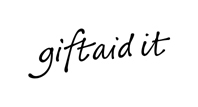          Please ensure that you complete a Gift Aid form if you are a UK taxpayer         Please ensure that you complete a Gift Aid form if you are a UK taxpayer         Please ensure that you complete a Gift Aid form if you are a UK taxpayer         Please ensure that you complete a Gift Aid form if you are a UK taxpayer         Please ensure that you complete a Gift Aid form if you are a UK taxpayer         Please ensure that you complete a Gift Aid form if you are a UK taxpayer         Please ensure that you complete a Gift Aid form if you are a UK taxpayer         Please ensure that you complete a Gift Aid form if you are a UK taxpayer         Please ensure that you complete a Gift Aid form if you are a UK taxpayer         Please ensure that you complete a Gift Aid form if you are a UK taxpayer         Please ensure that you complete a Gift Aid form if you are a UK taxpayer